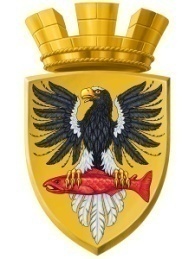                           Р О С С И Й С К А Я   Ф Е Д Е Р А Ц И ЯКАМЧАТСКИЙ КРАЙП О С Т А Н О В Л Е Н И ЕАДМИНИСТРАЦИИ ЕЛИЗОВСКОГО ГОРОДСКОГО ПОСЕЛЕНИЯот         01.  07.  2016					№  530  -п             г. ЕлизовоРуководствуясь ст. 14 Федерального закона от 06.10.2003 № 131-ФЗ «Об общих принципах организации местного самоуправления в Российской Федерации», в соответствии с положениями ст.7, ст. 15 Федерального закона от 24.07.2007 № 221-ФЗ «О государственном кадастре недвижимости», согласно Устава Елизовского городского поселения, на основании  Решения филиала Россрестра по Камчатскому краю об отказе в осуществлении кадастрового учета ПОСТАНОВЛЯЮ:	1. Отменить постановление администрации Елизовского городского поселения от  17.04.2015 № 271-п «О предоставлении условно разрешенного вида использования «многофункциональные торгово-развлекательные комплексы» формируемому земельному участку в кадастровом квартале 41:05:0101001, ориентировочной площадью 290 кв.м». 2. Управлению делами администрации Елизовского городского поселения разместить настоящее постановление в информационно - телекоммуникационной сети «Интернет» на официальном сайте  администрации Елизовского городского поселения.3. Контроль за исполнением настоящего постановления возложить на руководителя Управления архитектуры и градостроительства администрации Елизовского городского поселения.4. Настоящее постановление вступает в силу после официального опубликования (обнародования).И.о. Главы администрацииЕлизовского городского поселения                                                     В.А. МаслоОб отмене постановления администрацииЕлизовского городского поселения от 17.04.2015 № 271-п 